ВСЕРОССИЙСКАЯ  ФЕДЕРАЦИЯ  ВОЛЕЙБОЛАМЕЖРЕГИОНАЛЬНЫЙ КООРДИНАЦИОННЫЙ СОВЕТ СПОРТИВНЫХ ФЕДЕРАЦИЙ ВОЛЕЙБОЛА ВФВ – ЦЕНТРП О Л О Ж Е Н И ЕО  ЧЕМПИОНАТЕ  РОССИИ  I  ЛИГИ – ЧЕМПИОНАТЕ ЦФО  2015 годаПО  ВОЛЕЙБОЛУСРЕДИ МУЖСКИХ  и  ЖЕНСКИХ  КОМАНДг. Тула2014 г.1.    ЦЕЛИ  И  ЗАДАЧИI Лига Центрального Федерального Округа по волейболу среди мужских и женских команд проводится в рамках 1 Лиги Чемпионата России 2015 г. 1.2.   Команды, занявшие 1-2 место в I Лиге Чемпионата Центрального Федерального Округа 2015г. получает право участия в Финале 1 Лиги Чемпионата России 2015 г.,дающее право участия в Переходном турнире в Высшую Лигу «Б» Чемпионата России 2016 г.Чемпионат России I  лиги – Чемпионат ЦФО 2015 г. среди мужских и женских команд проводится с целью развития и популяризации волейбола в Центральном Федеральном Округе среди любительских команд коллективов физической культуры, спортивных клубов ДСО и ведомств, спортивных клубов ВУЗов, ДЮСШ городов и районов. Чемпионат России 1 Лиги – Чемпионат ЦФО 1 Лиги Чемпионата России 2015 г. является любительским чемпионатом.В процессе подготовки и проведения Чемпионата России I Лиги – Чемпионата ЦФО 2015 г. соревнования решают следующие задачи:–  развитие и популяризация волейбола в Центральном федеральном округе;–  развитие волейбола среди молодёжи, студентов и школьников;–  приобщение любителей волейбола к систематическим занятиям этим видом спорта;–  совершенствование спортивного мастерства игроков команд;–  повышение класса игры участвующих команд;– определение сильнейших мужских и женских любительских команд Центрального Федерального округа;–  повышение зрительского интереса к игре.РУКОВОДСТВО  ПРОВЕДЕНИЕМ  СОРЕВНОВАНИЙ.Общее руководство подготовкой и проведением соревнований осуществляется Межрегиональным координационным советом спортивных федераций волейбола ВФВ – Центр (МРКС СФВ ВФВ-ЦЕНТР) по согласованию с Всероссийской Федерацией Волейбола (ВФВ).Непосредственное проведение соревнований возлагается на Директорат Чемпионата 1 Лиги (ЦФО), утверждённый Советом МРКС СФВ ВФВ-ЦЕНТР.Рекомендации по порядку проведения технического совещания, церемонии открытия и закрытия соревнований, содержанию программ соревнований (Приложение №1).Отчётную документацию о проведении соревнований (по установленной форме) должны представлять в Директорат Чемпионата 1 Лиги (ЦФО) в МРКС СФВ ВФВ-ЦЕНТР (.Тула, пр-т Ленина, д.84, кор.2, ФОЦ ТулГУ, оф.201, ВК им.В.И.Семенихина, тел./факс 8-4872-33-56-02, e-mail: ARFV@mail.ru)  главные судьи туров в течение трёх дней после его окончания.Вся информация о соревнованиях находится на сайте МРКС СФВ ВФВ-ЦЕНТР: www.volley-center.ru .Необходимый перечень дополнительного оборудования (Приложение №2).Соревнования проводятся по действующим официальным правилам.Ответственность за подготовку мест соревнований, организацию приёма, размещения, питания, автотранспорта, обратную отправку иногородних участников и судей (инспекторов), обеспечение медицинского обслуживания (врач) на игровой арене, поведение зрителей в дни соревнований и культурные мероприятия несут принимающие клубы, местные территориальные федерации по месту проведения соревнований.I Лига Чемпионата России – Чемпионат ЦФО 2015 г. проводится во взаимодействии с региональными и муниципальными органами исполнительной власти в области физической культуры и спорта.Назначение городов для проведения туров предварительного и финального этапов определяется Директоратом I Лиги Чемпионата России – Чемпионата ЦФО.Назначение городов для проведения туров финального этапа проводится по следующим принципам:–  спортивный результат предварительного этапа;–  зрительский интерес;–  качество проведения соревнований на предварительном этапе;–  географическая целесообразность.Директорат I Лиги Чемпионата России – Чемпионата ЦФО 2015 г. оставляет за собой право отказать в проведении туров на своём поле командам, которые не обеспечивают высокую посещаемость соревнований  и качественное проведение туров.Перенос игр тура любого этапа на более ранние или поздние сроки из-за совпадения сроков с играми Первенства России среди юношеских и студенческих команд рассматривается Директоратом 1 Лиги Чемпионата России – Чемпионата ЦФО не менее чем за 30 дней до начала тура.В случае переноса тура командами-«хозяевами» в другой город региона (не утверждённый в календаре Чемпионата), необходимо получить согласие директората с согласованием взятием на себя командами-«хозяевами» дополнительных расходов команд-«гостей», которые могут возникнуть в связи с данным переносом.При туровой системе проведения соревнований изменять утверждённое МРКС СФВ ВФВ-ЦЕНТР расписание игр разрешается только с согласия Директората 1 Лиги Чемпионата России – Чемпионата ЦФО 2015 г.Штатным работникам волейбольного клуба запрещается работать в качестве судьи на линии на играх своих команд.Для поднятия значимости и зрелищности соревнований ВФВ и МРКС СФВ ВФВ-ЦЕНТР рекомендуют командам-хозяевам туров посвящать проведение соревнований выдающимся спортсменам, тренерам, знаменитым людям, памятным датам.Игры проводятся цветными мячами «Mikasa» модель MVA 300 (согласно решению Президиума ВФВ). Все мячи должны иметь маркировку с эмблемой ВФВ. Мячи  (в количестве не менее 12 шт.) для проведения игр предоставляет команда, проводящая тур. В случае, если мячи не соответствуют правилам проведения соревнований, для игры используются мячи, выбранные главной судейской коллегией.Все игры I Лиги Чемпионата России – Чемпионата ЦФО 2015 г. проводятся на площадках крытых спортивных сооружений при условии наличия акта технического обследования готовности данного спортивного сооружения, соответствующего требованиям «Положения о мерах по обеспечению общественного порядка и безопасности, а также эвакуации и оповещения участников и зрителей при проведении массовых мероприятий».Акт приёмки спортсооружения (копия) представляется главному судье перед началом соревнований на первом туре, проводимом в данном спортсооружении. Копия акта сдаётся главным судьёй в Директорат Чемпионата с отчётной документацией.«Клуб-хозяин» обязан предоставить:–  спортивную арену в официальный день приезда каждой команде для тренировки не менее 1 часа;–  не менее, чем за 6 часов до начала матча тренировочный зал и спортивную арену для ежедневных (не менее 45 минут для каждой команды) утренних тренировок (по возможности);–  автотранспорт для команд (за счёт команды-хозяина тура), если на прохождение от места размещения команды до игрового зала затрачивается время более 20 минут.–  время проезда от гостиницы до игрового зала не должно превышать 45 минут.Первой  при опробовании зала в каждой паре тренируется команда-«хозяин» матча.2.21.  Если команда, приезжающая на тур, не подтвердила сроки прибытия за 7 дней до начала тура, «клуб-хозяин» имеет право не предоставлять этой команде спортивную арену в день опробования зала для тренировок и бронировать гостиницу.  Если команда самостоятельно забронировала гостиницу без согласования с «клубом-хозяином», «клуб-хозяин» имеет право не предоставлять автотранспорт для проезда до игрового зала и обратно. Дирекция спортсооружения и «клуб-хозяин» обязаны исключить присутствие в судейской комнате посторонних лиц. Кроме судей, обслуживающих матч, в неё разрешается входить главному судье, инспектору, представителям ВФВ, МРКС ВФВ-ЦЕНТР и лицам, приглашенным главным судьёй и инспектором. Представители команд могут войти в судейскую и обратиться к судьям только после разрешения главного судьи и инспектора.2.23. Рекомендации по размещению рекламы (см. Приложение №1).3.    СРОКИ  ПРОВЕДЕНИЯ  СОРЕВНОВАНИЙЧемпионат России I Лиги – Чемпионат ЦФО 2015 г. проводится в сроки с 15 октября 2014 г. по 30 апреля 2015 г. Календарь соревнований и сроки проведения туров предоставляются командам после подачи заявок на участие (заявки на участие подаются до 25 августа 2014 г.).Финал 1 Лиги Чемпионата России 2015 г. и Переходный турнир за право участия в Высшей Лиге «Б» Чемпионата России 2016 г. проводится в период с 01 по 30 мая 2015 г. (конкретные сроки будут утверждены по согласованию с Директоратом Чемпионата России)Сроки и место проведения туров назначаются Директоратом 1 Лиги Чемпионата России – Чемпионата ЦФО 2015 г. по согласованию в зависимости от поданных заявок от команд-участников.Официальным днём приезда команд и судей является день, предшествующий первой игре. 3.4.  Отъезд судей с соревнований на день раньше или до окончания всех игр категорически запрещен.4.    СИСТЕМА  ПРОВЕДЕНИЯ  СОРЕВНОВАНИЙСистема проведения I Лиги Чемпионата России – Чемпионата ЦФО 2015 г. определяется  Директоратом 1 Лиги МРКС СФВ ВФВ-ЦЕНТР в зависимости от количества команд, принявших участие, играется по туровой системе, утверждается и проводится в 4 этапа:– предварительный;– финальный;– Финал 1 Лиги Чемпионата России среди команд Федеральных округов;– Переходный турнир за право участия в Высшей Лиге Б. Проведение I Лиги Чемпионата России – Чемпионата ЦФО 2015 г.:	Система проведения соревнований – туровая. Соревнования состоят из 2-х этапов: предварительного и финального.На предварительном и финальном этапах 1 Лиги Чемпионата России – Чемпионата ЦФО 2015 г. команда принимает участие не более чем в 8-ми турах.4.3. Проведение Финала 1 Лиги Чемпионата России 2015 г.:	Команды, занявшие 1-2 место в 1 Лиге Чемпионата ЦФО 2015 г. участвуют в Финале 1 Лиге Чемпионата России 2015 г., в котором участвуют победители и призёры (по квоте) от Федеральных округов.	Финал 1 Лиги Чемпионата России 2015 г. среди мужских и среди женских команд проводится в 1 тур. Место и сроки проведения будут определены Директоратом 1 Лиги по согласованию с Директоратом Чемпионата России по волейболу.	Команды, занявшие 1-2 места в 1 Лиге Чемпионата России – Чемпионате ЦФО могут подать заявку на проведение Финала 1 Лиги 2015 г.	Место проведения будет рассмотрено Директоратом 1 Лиги на конкурсной основе (при проведении Финала команды несут «долевое» участие в судействе соревнований).4.4.   Переходный турнир за право участия в Высшей лиге «Б» Чемпионата России 2016 г. – по Положению Чемпионата России. В переходном турнире выступают команды, занявшие 1-2 Место в Финале 1 Лиги Чемпионата России – Чемпионате ЦФО 2015 г. и команды, занявшие последние места в Высшей Лиге «Б» Чемпионата России 2015 г. (по Положению Чемпионата России). Квота участвующих команд от 1 Лиги может быть изменена по решению Директората Чемпионата России по волейболу.	Место и сроки проведения определяются Директоратом Чемпионата России по волейболу по согласованию и рассмотрению заявок на проведение Переходного турнира (при проведении переходного турнира команды несут «долевое» участие в судействе соревнований).	В случае, если Переходный турнир по решению ВФВ не будет проводиться, команда-участница Финала 1 Лиги имеет право подать заявку на участие в Высшей Лиге «Б» Чемпионата России 2016 г. В ходе проведения I Лиги Чемпионата России – Чемпионата ЦФО 2015 г. коллективные письма и ходатайства о пересмотре системы проходящего первенства к рассмотрению не принимаются.Команды-хозяева туров на предварительном этапе должны до 15 сентября 2014 г. выслать в МРКС СФВ ВФВ-ЦЕНТР (.Тула, пр-т Ленина, ФОЦ ТулГУ, д.84, кор.2, оф.201, тел./факс 8-4872-33-56-02, e-mail: ARFV@mail.ru) официальное подтверждение о приёме тура и утвердить расписание игр своего тура (Приложение №3) после получения официального положения и расписания игр. В случае официального подтверждения и, в дальнейшем, отказа от проведения тура, на команду накладываются штрафные санкции в размере 25 000 руб.УЧАСТНИКИ  СОРЕВНОВАНИЙ. Команды, которые заявляются для участия в I Лиге Чемпионата России – Чемпионате ЦФО 2014 г. среди мужских и женских команд, автоматически признают все положения «Устава ВФВ», «Устава ФСОО МРКС СФВ ВФВ-ЦЕНТР», действующего «Регламента ВФВ», «Положения о I Лиге Чемпионата России – Чемпионате ЦФО 2015 г.» и «Положения о Чемпионате России 2015 г.».   I Лига Чемпионата России – Чемпионат ЦФО 2015 г. проводится по действующим официальным правилам в соответствии с «Регламентом ВФВ» и «Положением о Чемпионате России». I Лига Чемпионата России – Чемпионат ЦФО является любительским Чемпионатом.  В соответствии с этим, команды и игроки допускаются для участия в муниципальных и региональных Первенствах и турниров.   Формирование команд I Лиги Чемпионата России – Чемпионата ЦФО 2015 г. проводится в соответствии с принадлежностью к Центральному Федеральному округу. В I Лиге Чемпионата России – Чемпионате ЦФО 2015 г. могут принять участие команды, представляющие другие Федеральные округа с разрешения МКРС (АРФВ) своих регионов. К участию в I Лиге Чемпионата России – Чемпионате ЦФО 2015 г. допускаются команды коллективов физической культуры, спортивных клубов ДСО и ведомств, спортивных клубов ВУЗов, ДЮСШ  и СДЮСШОР городов и районов. К участию в I Лиге Чемпионата России – Чемпионате ЦФО 2015 г. среди мужских команд допускаются игроки не моложе 1999 г.р, а женских команд – 2000 г.р. К участию в I Лиге Чемпионата России – Чемпионате ЦФО 2015 г. допускаются команды, являющиеся «фармклубом» команд, участвующих в Чемпионате России в Высшей Лиге «А» и в Высшей Лиге «Б», а также игроки этих команд, не входящих в список первых 10 игроков основной команды. (Команда должна предоставить соответствующие документы).5.8. В течение всего времени пребывания участников соревнований, судей, инспекторов и других официальных представителей в данном городе, начиная от места прибытия до гостиницы, в самой гостинице, следования до спортсооружения и обратно, а также отбытия команд из города представители «клуба-хозяина» несут полную ответственность за их безопасность.Представитель «клуба-хозяина» обязан встретить команды гостей, приезжих судей, главного судью, инспектора, решить вопрос размещения в гостинице и согласовать программу их пребывания. В случае если командой гостей самостоятельно забронировано место проживания в гостинице без согласования с «клубом-хозяином», то с принимающего клуба снимается ответственность за встречу, размещение команды, а также обеспечение её автотранспортом согласно п. 2.20.Приезжающие команды, судьи, инспектор обязаны не позднее, чем за 7 дней до приезда официально сообщить «клубу-хозяину» дату, номер поезда или автотранспорта, количественный состав команды, а также в установленные сроки письменно попросить «клуб-хозяин» забронировать обратные билеты до места назначения. При отсутствии такового сообщения с принимающего клуба снимается ответственность за встречу,    размещение и отправку команды, судей, инспектора.При возникновении претензий по организации приёма руководитель команды  «гостей»  заполняет  рапорт,  визирует у инспектора или главного судьи и отправляет в Директорат 1 Лиги МРКС СФВ ВФВ-ЦЕНТР. Форма и экипировка игроков должны соответствовать требованиям главы 2 п.п. 4.3 – 4.5.2 «Правил соревнований».Чёрная обувь у игроков запрещена. Подтрусники и термобельё, используемое рядом игроков, не должны быть видны из-под основной формы. Игроки с такими нарушениями формы до игр не допускаются.В обязательном порядке у капитана команды должна быть нашивка. В случае её отсутствия капитан до игры не допускается до устранения данного нарушения формы.Форма либеро по цветовой гамме должна быть отличной от основных цветов игровой формы команды.Каждая команда должна иметь не менее двух комплектов формы разных цветов. На календарную встречу соперничающие команды обязаны выходить в форме, установленной на техническом совещании. При совпадении цвета формы заменить её должна команда, стоящая в расписании на данную встречу второй.Не допускается использование на спортивной форме команд названия «Россия».При использовании на форме фамилий игроков, они должны быть соответствовать технической заявке на игру. При несовпадении номера на форме и фамилии игрока согласно технической заявки игрок не допускается на игру.Спортсмены, форма которых не соответствует установленным требованиям или имеет неряшливый вид, к играм не допускаются.Все команды-участницы I Лиги Чемпионата России – Чемпионата ЦФО 2015 г., изъявившие желание принять участие в следующем Чемпионате  1 Лиги ЦФО 2016 г., должны до 25 августа 2015 г. дать официальное подтверждение в ФСОО МРКС СФВ ВФВ-ЦЕНТР (.Тула, пр-т Ленина, ФОЦ ТулГУ, д. 84, кор. 2, оф. 201), тел./факс 8-4872-33-56-02, e-mail: ARFV@mail.ru).Приём заявок от новых команд на участие в I Лиге Чемпионата России – Чемпионате ЦФО 2015 г. проводится МКРС-ЦЕНТР до 25 августа 2014 г. (.Тула, пр-т Ленина, ФОЦ ТулГУ, д.84, кор.2, оф.201), тел./факс 8-4872-33-56-02, e-mail: ARFV@mail.ru).Все заявки на участие в I Лиге Чемпионата России – Чемпионате ЦФО 2015 г. должны быть представлены в МРКС СФВ ВФВ-ЦЕНТР в соответствии с текстом, приведённым в Приложении №4.В случае отсутствия в МРКС СФВ ВФВ-ЦЕНТР подтверждения в установленные сроки Директорат будет считать, что данная команда не участвует в Чемпионате ЦФО 2015 г.Формирование Финала 1 Лиги Чемпионата России проводится ВФВ совместно МРКС СФВ ВФВ-ЦЕНТР и АРФВ УРАЛА, ПОВОЛЖЬЯ и СЕВЕРО-ЗАПАДА. К участию в Финале 1 Лиги допускаются по 2 команды, занявшие 1-2 место в своих Чемпионатах 1 Лиги.ОПРЕДЕЛЕНИЕ  ПОБЕДИТЕЛЕЙ6.1.   Во всех встречах команды получают:3 очка за выигрыш 3 : 0, 3 : 12 очка за выигрыш 3 : 21 очко за поражение 2 : 30 очков за поражение 1 : 3, 0 : 3минус 1 очко  за неявку.6.2.  Места команд на всех этапах Первенства МРКС-ЦЕНТР определяются по наибольшему количеству очков, набранных командами с учётом «Системы проведения соревнований».6.3.  При равенстве очков у двух и более команд места определяются последовательно по:А – количеству побед;Б – соотношению партий во всех матчах (на игровом этапе);В – соотношению мячей во всех встречах (на игровом этапе);Г – количеству побед во встречах между ними (на игровом этапе);Д – соотношению партий во встречах между ними (на игровом этапе);Е – соотношению мячей во встречах между ними (на игровом этапе).За неявку на игру (тур) команде во всех несыгранных встречах определяется счёт 0:3 (0:25, 0:25, 0:25).Команда, не явившаяся на тур, штрафуется на сумму 10 000 рублей. Команда, не оплатившая штраф до начала следующего тура, снимается с соревнований.Команда, не явившаяся на 2 (две) игры (по сумме – по ходу Чемпионата), штрафуется на сумму 10 000 рублей. Команда, не оплатившая штраф до начала следующего тура, снимается с соревнований. Результаты команд, снятых с соревнований, на данном этапе аннулируются.Команда, не явившаяся на 3 (три) игры (по сумме – по ходу Чемпионата) или тур, штрафуется на сумму 25 000 рублей. Команда, не оплатившая штраф до начала следующего тура, снимается с соревнований. Результаты команд, снятых с соревнований, на данном этапе аннулируются.Команда, пропустившая два тура, снимается с соревнований. Результаты команд, снятых с соревнований, на данном этапе аннулируются. На команду налагается штрафные санкции в размере 25 000 рублей.Команда, снятая с соревнований и не оплатившая штраф до начала следующего Чемпионата, не допускается до участия в 1 Лиге Чемпионата России – Чемпионата ЦФО.Если игра была прекращена из-за недисциплинированного поведения волейболистов одной из команд, то провинившейся команде засчитывается поражение со счётом 0:3 (0:25, 0:25, 0:25), а противнику выигрыш с соответствующим счётом. Команда штрафуется на сумму 5 000 рублей.Если игра не закончена по вине обеих команд, то поражение засчитывается каждой из этих команд, т.е. команды получают «ноль» очков и счёт в партиях обеим командам 0:3 (0:25, 0:25, 0:25). Команды штрафуются на сумму 5 000 рублей.7.  ПОРЯДОК  И  СРОКИ  ПОДАЧИ  ЗАЯВОК Каждая команда, получившая право на участие в I Лиге Чемпионата России – Чемпионате ЦФО 2015 г., оформляет и предоставляет соответствующие заявочные документы в Директорат 1 Лиги МРКС СФВ ВФВ-ЦЕНТР.Мандатная комиссия осуществляется 03-04 октября 2014 г. по адресу: г.Тула, пр-т Ленина, д.84, к.2, спорткомплекс ТулГУ, оф.201.Также мандатную комиссию можно пройти раньше по согласованию с Директоратом 1 Лиги МРКС СФВ ВФВ-ЦЕНТР в г.Туле или при проведении в сентябре 2014 г. Кубка ЦФО среди студенческих команд и Кубка ЦФО среди команд Высшей Лиги Б и 1 Лиги в городах, утверждённых согласно Положениям о данных соревнованиях. Работу по допуску проводит мандатная комиссия, утверждённая Директоратом 1 Лиги МРКС СФВ ВФВ-ЦЕНТР. В назначенный срок правомочный представитель команды представляет мандатной комиссии требуемые документы:Копии платёжных поручений о перечислении вступительного взноса в МРКС СФВ ВФВ-ЦЕНТР.Именной заявочный лист по установленной форме (Приложение №5) в трёх экземплярах, отпечатанный на машинке (или компьютере), подписанный местным органом исполнительной власти в области физической культуры и спорта, территориальной (региональной) федерацией, клубом, главным тренером и врачом. На спортсменов, имеющих лицензию участника 1 Лиги:– 2 экземпляра лицензии;– заявление игрока на участие в 1 Лиге Чемпионата России – Чемпионате ЦФО 2015 г. за данную команду.На всех вновь оформляемых спортсменов:– личные заявления (Приложение №6) в МРКС СФВ ВФВ-ЦЕНТР; – копия паспорта;– на спортсменов до 18 лет – письменное согласие ДЮСШ и территориальной федерации, старше 18 лет – территориальной федерации.На спортсменов, имеющих лицензию участника 1 Лиги, при переходе в другую команду:– 2 экземпляра лицензии;– заявление игрока на участие в 1 Лиге Чемпионата России – Чемпионате ЦФО 2015 г. за данную команду;– письменное согласие команды, за которую до этого выступал игрок.На спортсменов, имеющих лицензию участника Чемпионата России и являющегося игроком «фармклуба» команды, участвующего в Чемпионате России 2015 г в командах Высших Лиг «А» и «Б»:– 1 экземпляр лицензии ВФВ (и 2 копии) игрока Чемпионата России;– заявление игрока на участие в 1 Лиге Чемпионата России – Чемпионате ЦФО 2015 г. за данную команду,– документ, подтверждающий, что данная команда является фармклубом,– копию именной заявки основной команды Чемпионата России с выделенными в ней первых 9-ти игроков.На игрока, имеющего лицензию ВФВ – участника Чемпионата России 2013 и 2014 г.г. в командах Высших Лиг «А» и «Б» и молодёжных составов:– 2 экземпляра лицензии ВФВ;– открепление от клуба, за который был залицензирован в Чемпионатах России 2013 и 2014 г.г.;– заявление игрока на участие в 1 Лиге Чемпионата России – Чемпионате ЦФО 2015 г. за данную команду. По две фотокарточки на каждого вновь заявляемого участника (тренер, спортсмен, врач, массажист). На мандатной комиссии на участников оформляются лицензии Чемпионата России (2 экземпляра).  Оплата вступительного взноса должна быть произведена до 31 августа 2014 г. Команда, не оплатившая вступительный взнос, не допускается до мандатной комиссии и отстраняется от участия в I Лиге Чемпионата России – Чемпионате ЦФО 2015 г.  Оплата вступительного взноса должна быть произведена в полном объёме. Отсрочка до 01 октября 2014 г. может быть предоставлена командам, давшим гарантийные письма и не имевших до этого момента финансовых задолженностей перед МРКС ВФВ-ЦЕНТР. В заявку может быть включено не более 18 спортсменов, главный тренер, помощник главного тренера, начальник команды, тренер-администратор, тренер-врач, массажист. Разрешено дозаявлять в течение чемпионата игроков (но не более чем до 24 спортсменов, включая основную заявку).Накануне тура в судейскую коллегию тура представители сдают технические заявки на всех участников, но не более 14 спортсменов и 4 официальных лиц (два тренера, врач, массажист).Перезаявка в числе 14 на турах не разрешается. При заявке на туре менее 14 спортсменов разрешается в ходе тура дозаявлять до числа 14, но не позднее, чем накануне очередной игры. Изменить заявленных игроков либеро на туре разрешается не позднее, чем за 1 час до начала игры (по расписанию).  Дозаявлять спортсменов разрешается на протяжении всего спортивного сезона, но не позднее, чем за 5 суток до начала очередного тура Чемпионата, с учётом установленного лимита игроков. Допуск осуществляется согласно пункту 7.3. Дозаявлять спортсменов не разрешается перед последними 2-мя финальными турами.Разрешается дозаявлять 1 игрока, задействованного в сезоне 2014-2015 г.г. за другую команду до 15 февраля 2015 г. (согласно Регламенту).ДОПУСК УЧАСТНИКОВ К СОРЕВНОВАНИЯМ.  Основным документом для допуска участников к I Лиге Чемпионата России – Чемпионату ЦФО 2015 г. среди мужских и женских команд является Лицензия  участника I Лиги Чемпионата России – Чемпионата ЦФО 2015 г., которое оформляется на основании заявочного листа команды (клуба) в 2-х экземлярах (1 остаётся в Директорате 1 Лиги). Оплата за оформление лицензии участника I Лиги Чемпионата России – Чемпионата ЦФО 2013 г. (игрока и тренера) производится клубом:– за оформление 	        – 300 руб.;– за подтверждение     – 100 руб. (в случае участия игрока, имеющего ранее Лицензию ВФВ);– за дубликат при утере 	– 400 руб. Лицензия участника I Лиги Чемпионата России – Чемпионата ЦФО оформляется в 2-х экземплярах и по 1 экземпляру передаётся в клуб (команду) и МРКС СФВ ВФВ-ЦЕНТР.Игроки, имевшие Лицензии ВФВ в других Лигах, до участия в I Лиге Чемпионата России – Чемпионата ЦФО не допускаются. (Исключение – п.5.7  и п.7.8. настоящего Положения).СУДЕЙСТВО СОРЕВНОВАНИЙ. Проведение каждого тура возлагается на главную судейскую коллегию (ГСК) в составе:инспектор,главный судья,главный секретарь,зам. главного судьи.Судейская  бригада  на  каждый  матч  (при  любой  системе проведения соревнований) состоит из следующих официальных лиц:первый и второй судьи,секретарь,секретарь либеро (при необходимости см. п.7.8)судьи на линии – 2 (два) человека;   	и технического персонала:информатор совмещает с обязанностями оператора настольного табло;оператор электронного табло;подавальщики мячей – 4-6 человек;вытиральщики площадки – 2-4 человека. К проведению соревнований в качестве инспектора и главного судьи допускаются лица, рекомендованные Директоратом 1 Лиги МРКС СФВ ВФВ-ЦЕНТР (инспектор, главный судья) и в качестве 1-2 судьи, имеющие лицензию МРКС СФВ ВФВ-ЦЕНТР или ВФВ, прошедшими семинар судей 2014 г.Оформление и порядок выдачи судейских лицензий ВФВ (их стоимость) устанавливает Президиум ВФВ по представлению всероссийской коллегии судей ВФВ (ВКС) для судей, утверждённых Исполкомом ВФВ.Для судей, утверждённых в МРКС ВФВ-ЦЕНТР, оформление и порядок выдачи судейских лицензий (их стоимость) устанавливает Совет МРКС СФВ ВФВ-ЦЕНТР. Главный судья или инспектор матча на соревнованиях обязан:– перед началом игр проверить наличие лицензий участников и заявок команд;– давать оценку качества судейства первого и второго судей по методике ВКС;– требовать от организаторов создания нормальных условий для участников, зрителей, прессы, работников радио и телевидения, операторов видеозаписей;– делать за своей подписью в итоговом техническом отчёте выводы о всех нарушениях настоящего «Положения»;– результаты игр каждого дня сообщать в МРКС СФВ ВФВ-ЦЕНТР до 12.00 час.      следующего дня;– обеспечить выполнение заявки местной федерации волейбола по проведению судейского семинара силами приезжих судей;– вести разъяснительную работу по «Положению о соревнованиях». Назначенные главные судьи, инспектор, первый и второй судьи обязаны подтвердить возможность выезда на соревнования электронной почтой, факсом или телефонным звонком в адрес МРКС ВФВ-ЦЕНТР, о чём делается отметка в листе назначения.Иногородние судьи должны не менее чем за 7 дней до начала тура электронной почтой или телефонным звонком сообщить принимающему клубу о своём прибытии на соревнования и о бронировании обратных билетов с указанием даты и вида транспорта.Назначенные судьи обязаны прибыть в город, в котором проводятся соревнования, за один день до начала игр. Назначенные судьи могут по согласованию с МРКС ВФВ-ЦЕНТР и принимающей тур командой приехать в 1 день проведения игр (но позднее чем за 3 часа до начала 1 игры).  В случае не приезда на тур нейтральных судей к судейству тура в качестве первого и второго судей могут привлекаться судьи местной коллегии, в первую очередь из числа утверждённых МРКС СФВ ВФВ-ЦЕНТР или ВФВ.  Проезд судей оплачивается только по тарифу железнодорожного транспорта (купейный вагон) или автобусного транспорта. ПРОТЕСТЫ.О намерении подать протест капитан команды заявляет первому судье в ходе игры, а затем делает запись в протоколе матча сразу после его окончания.Протест подаётся в письменном виде в судейскую коллегию тура главному судье или инспектору в течение двух часов после окончания матча, которого касается этот протест.Судейская коллегия тура в течение шести часов после подачи письменного протеста выносит решение.Представители конфликтующих команд могут участвовать в разборе протеста только как свидетели.Решение судейской коллегии может быть обжаловано в Директорате 1 Лиги Чемпионата ЦФО 2015 г. в течение суток после окончания конфликтного матча.Несвоевременно поданные и незафиксированные в протоколе игры протесты не рассматриваются.В случае отклонения протеста, команда-заявитель перечисляет на счёт МРКС СФВ ВФВ-ЦЕНТР штраф 3.000 руб. в течении 7 дней со дня окончания тура. В случае, если штраф не оплачивается, команда снимается с соревнований.НАГРАЖДЕНИЕ Команды, занявшие в 1 Лиге Чемпионата России – Чемпионате ЦФО 2015 г. среди мужских и женских команд первое, второе и третье места, награждаются кубками и дипломами. Игроки и тренеры команд, занявшие первое, второе и третье места, награждаются соответствующими медалями и дипломами.РАСХОДЫ  ПО  УЧАСТИЮ  И  ПРОВЕДЕНИЮ СОРЕВНОВАНИЙ При проведении I Лиги Чемпионата России – Чемпионату ЦФО 2015 г. среди мужских и женских команд «клуб-хозяин» несёт расходы по оплате: – проезд, проживание, питание и работа приезжих судей (по назначению) − судьи-инспектора, главного судьи и двух 1-2 судей (4 чел.),– местной судейской бригады (см. «Нормы оплаты»),– обеспечению их технической документацией и канцелярскими принадлежностями,– врача соревнований,– обслуживающего персонала,– транспорта для судей,– транспорта для команд (согласно п.2.21),– обеспечению питьевой водой (не менее 5-10 л) команд при проведении и и опробовании зала,– аренды спортзала,– рекламы соревнований.12.2. Для оплаты организационных расходов по проведению I Лиги Чемпионата России – Чемпионата ЦФО 2015 г., наградному фонду, связи, полиграфическим работам, изданию методической литературы, организацию семинаров для тренеров и судей, команды вносят вступительный взнос в МРКС СФВ ВФВ-ЦЕНТР. Размер вступительного взноса  по проведению I Лиги Чемпионата России – Чемпионату ЦФО 2015 г. решением Совета МРКС ВФВ-ЦЕНТР определён в сумме 55.000 руб. (пятьдесят пять тысяч рублей).Оплата вступительного взноса осуществляется через Общественную организацию г.Новомосковска Тульской области «Волейбольный клуб им.В.И.Семенихина» на следующие реквизиты:Общественная организация г.Новомосковска Тульской области «Волейбольный клуб им.В.И.Семенихина»301664, Тульская обл., г. Новомосковск, ул. Шахтёров, д. 16/8, факс: 8 (48762) 6-46-93 , Эл. Адрес:  komplekt-nmsk@rambler.ruИНН   7116026226 	КПП 711601001р/с № 40703810000320010180к/с № 30101810100000000266БИК 044583266АКБ «Российский  капитал» (ОАО) г.МоскваПрезидент Лев Николаевич Уткин, 	действует на основании устава, ОГРН   № 1027100008187 от 24.12.2002г.                                        ОКПО 2466951212.3. При участии команд в Финале 1 Лиги Чемпионата России 2015 г финансирование осуществляется на долевой основе команд-участниц на судейство – согласно Смете и Положению о Финале 1 Лиги.При проведении переходного турнира  за право участвовать в Высшей Лиге «Б» Чемпионата России 2016 г. финансирование осуществляется на долевой основе команд-участниц на судейство – согласно Положению о Чемпионате России 2015 г. и Смете о Переходного турнира (утверждается ВФВ).При проведении I Лиги Чемпионата России – Чемпионата ЦФО 2015 г. предварительных и финальных туров командирующие организации несут расходы:– По командированию команд (проезд до места назначения и обратно, суточные в пути и другие расходы);–  По питанию, размещению, транспортным расходам (за исключением п.2.21) на месте проведения соревнований;– По оплате брони за гостиницу, на приобретение обратных билетов (телеграфная заявка на бронирование должна направляться в адрес проводящей организации в установленные для бронирования сроки).«УТВЕРЖДЕНО»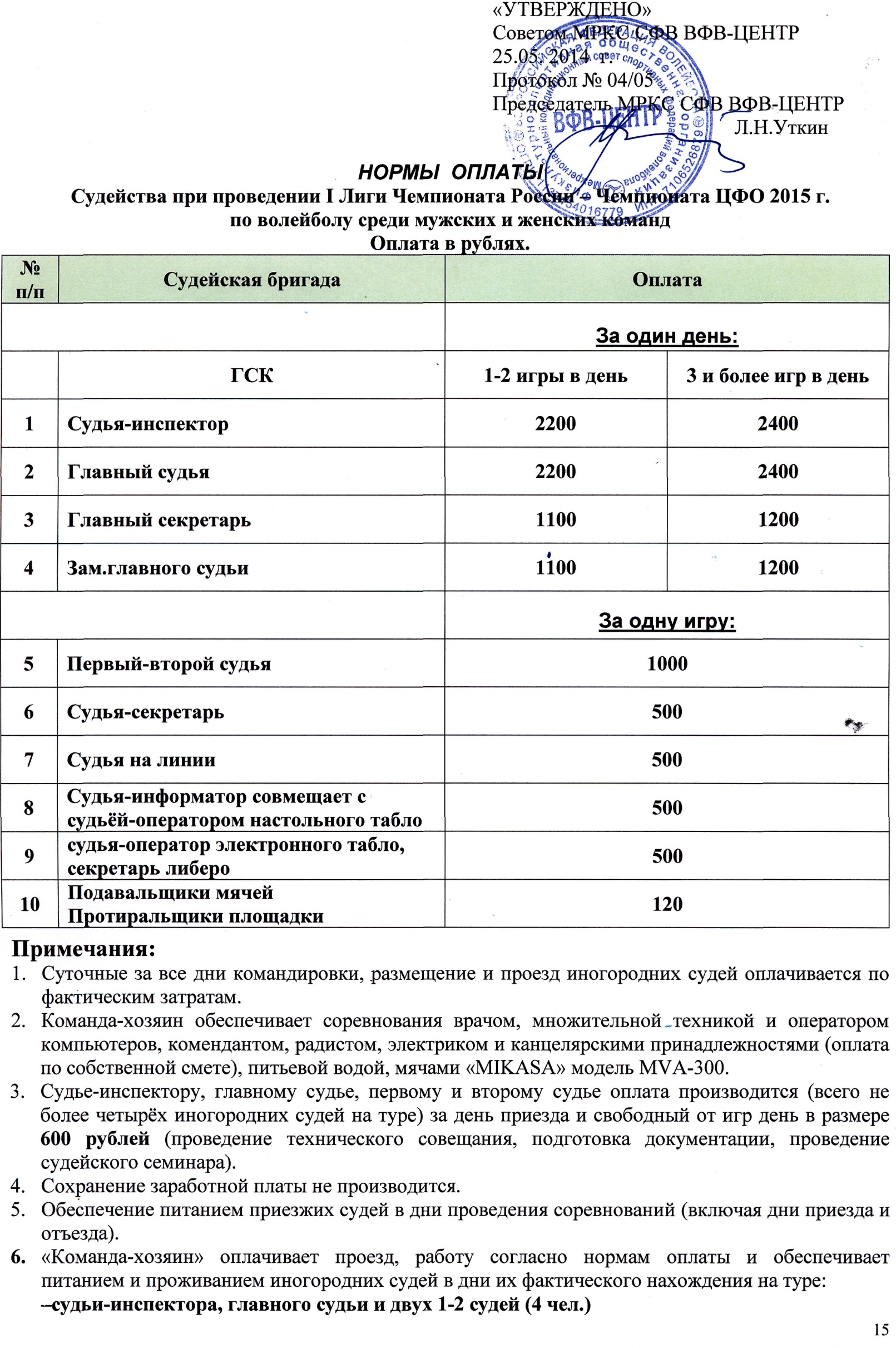 								Советом МРКС СФВ ВФВ-ЦЕНТР								25.05. 2014  г.								Протокол № 04/05								Председатель МРКС СФВ ВФВ-ЦЕНТР							        			           		Л.Н.УткинНОРМЫ  ОПЛАТЫСудейства при проведении I Лиги Чемпионата России – Чемпионата ЦФО 2015 г.по волейболу среди мужских и женских командОплата в рублях.Примечания:Суточные за все дни командировки, размещение и проезд иногородних судей оплачивается по фактическим затратам.Команда-хозяин обеспечивает соревнования врачом, множительной техникой и оператором компьютеров, комендантом, радистом, электриком и канцелярскими принадлежностями (оплата по собственной смете), питьевой водой, мячами «MIKASA» модель MVA-300.Судье-инспектору, главному судье, первому и второму судье оплата производится (всего не более четырёх иногородних судей на туре) за день приезда и свободный от игр день в размере 600 рублей (проведение технического совещания, подготовка документации, проведение судейского семинара).Сохранение заработной платы не производится.Обеспечение питанием приезжих судей в дни проведения соревнований (включая дни приезда и отъезда).«Команда-хозяин» оплачивает проезд, работу согласно нормам оплаты и обеспечивает питанием и проживанием иногородних судей в дни их фактического нахождения на туре: –судьи-инспектора, главного судьи и двух 1-2 судей (4 чел.)ПРИЛОЖЕНИЕ  №1РЕКОМЕНДАЦИИ  ПО  ПРОВЕДЕНИЮ  ТЕХНИЧЕСКОГО СОВЕЩАНИЯПриветствие организаторовПредставление судейПроверка основных и технических заявокРасписание матчей и тренировокОпределение цвета игровой формыГрафик движения транспорта, телефон диспетчераУсловия проживанияКультурная программаОрганизация церемонии открытия и закрытия соревнований, если они проводятсяОпределение мест в зале свободным от игр участникамВзаимодействие с прессой и телевидениемИнструктаж первых и вторых судей, секретарей и судей на линияхПосле окончания тура рекомендуется провести итоговое совещание.РЕКОМЕНДАЦИИ  ПО  ПРОВЕДЕНИЮ  ЦЕРЕМОНИИ  ОТКРЫТИЯ  И  ЗАКРЫТИЯ  СОРЕВНОВАНИЙЦеремония открытия:Парад команд. Первыми идут победители Чемпионата прошлого года, далее команды в алфавитном порядке, замыкает парад команда принимающего клуба. Перед каждой командой выносится табличка с её названием.Флаг России поднимает капитан команды-победителя Чемпионата, а в отсутствие такой команды, капитаны участвующих команд.Председатель организационного комитета приветствует участников соревнований.Объявление об открытии соревнований.Участники парада покидают спортивную арену.Церемония закрытия:Убрать стойки.Установить пьедестал.Выносят жетоны и призы.Выходят команды-призёры и выстраиваются за пьедесталом.Дикторский текст: «Первое место и жетоны первой степени 1 Лиги ЧР – Чемпионата ЦФО 2015 г. по волейболу завоевала (Название команды)» Игроки поднимаются на пьедестал. «Второе место и жетоны второй степени 1 Лиги ЧР – Чемпионата ЦФО 2015 г по волейболу ………., Третье место …………». Объявляются фамилии и имена.Звучит гимн России (15 сек) и опускается флаг.Игроки совершают круг почёта.РЕКОМЕНДАЦИИ  ПО  СОДЕРЖАНИЮ ПРОГРАММЫ  СОРЕВНОВАНИЙОрганизатор и спонсоры. Их адреса.Состав организационного комитета.Система соревнований и расписание предстоящих игр.Результаты предыдущих туров.Характеристика и фото участвующих команд.Участие на туре спортсменов сборных команд Центра России и России.Справочные данные: гостиницы, спортсооружения, транспорт, культурные учреждения.История волейбола на данной территории и клуба.Краткая история волейбола в стране и мире.Реклама официальных спонсоров.На обложке эмблема ВФВ, ФСОО МРКС СФВ ВФВ-ЦЕНТР, знак федерации волейбола города-организатора, герб города.РЕКОМЕНДАЦИИ  ПО  РАЗМЕЩЕНИЮ  РЕКЛАМЫРазмеры щитов для рекламных полотен – 1,7 х 1,0.Службы спортсооружений устанавливают вне пределов игрового поля рекламные щиты согласно схеме расположения, представленной «клубом-хозяином».Световая реклама не должна быть помехой в проведении матча.Пользование звуковой рекламой оговаривается на техническом совещании.При наличии генерального спонсора 1 Лиги Чемпионата России – Чемпионата ЦФО и спонсоров МРКС СФВ ВФВ-ЦЕНТР размещение их рекламы обязательно. Рекламные полотна и схему размещения щитов для них предоставляет МРКС СФВ ВФВ-ЦЕНТР.Порядок распространения доходов от рекламно-коммерческой деятельности определяется отдельным договором между клубами.ПРИЛОЖЕНИЕ  №2НЕОБХОДИМЫЙ  ПЕРЕЧЕНЬСООРУЖЕНИЙ  И  ДОПОЛНИТЕЛЬНОГООБРУДОВАНИЯВолейбольная площадка и оборудование для проведения соревнований в соответствии с требованиями «Правил соревнований» раздел 1, глава 1.Комната для судейской коллегии с междугородним телефоном или факсом для оперативной связи с МРКС СФВ ВФВ-ЦЕНТР.Раздевалки для команд с душевыми.Раздевалки для первого и второго судей.Раздевалка для судейской бригады.Места в зале для участников, свободных от соревнований, официальных лиц и представителей средств массовой информации.Дополнительное оборудование согласно перечня:вышка судейская на стойке без растяжек – 1 шт.,измеритель высоты сетки – 1 шт.,шаблон для измерения окружности мяча – 1 шт.,измеритель давления внутри мяча – 1 шт.,весы – 1 шт.,подставка для мячей – 1 шт.,флажки для судей на линии – 3 шт.,швабры для протирки пола во время игры – 3 шт.,компрессор (насос) для накачивания мячей – 1 шт.,табло, отражающее счёт в партии, счёт партий, количество перерывов и замен (желательно) – 1 комплект,микрофон с выключателем – 1 комплект,касса с номерами для замен (1-18) – 2 комплекта,предохранительные покрышки на стойках и вышке – 1 комплект,рулетка  – 1 шт.,измеритель освещённости площадки (люксметр) – 1 комплект,термометр комнатный – 1 шт.(на бланке клуба)ПРИЛОЖЕНИЕ  №3В директорат 1 Лиги Чемпионата России – Чемпионата ЦФО 2015 г.Волейбольный клуб ________________________________________________город ___________________ подтверждает проведение _____ тура I Лиги Чемпионата России – Чемпионата ЦФО 2015 г. среди мужских (женских) команд с «____»_____________201_г. по «____»_____________201_г.  в городе ______________________Гарантируем должное проведение тура.Президент клуба ______________		_______________________		    (подпись)			         (Фамилия, И.О.)*              *                *(на бланке клуба)ПРИЛОЖЕНИЕ  №4						Председателю МРКС СФВ ВФВ-ЦЕНТР Л.Н.УткинуВолейбольный клуб _____________________________ город _______________________подтверждает участие в I Лиге Чемпионата России – Чемпионате ЦФО 2015 г.	Клуб обязуется внести заявочный взнос в полном объёме в установленные сроки до 31 августа 2014 года.	Со всеми пунктами Положения о I Лиге Чемпионата России – Чемпионате ЦФО 2015 г. согласен.	Контактные телефоны: ________________ e-mail: ___________________Президент клуба  _______________		_______________________		        (подпись)			          (Фамилия И.О.)Главный тренер   _______________		_______________________		        (подпись)			          (Фамилия И.О.)Дата «____» ____________ 2014 г.ПРИЛОЖЕНИЕ  №5(Заявочный  лист  печать  на  бумаге  формата  А 3)Оформлено на_______________________игроков  на сезон 2015 года		Город _________________________МРКС СФВ ВФВ - ЦЕНТР							Организация _____________________									Адрес,  телефон  организации,  факс«________» _______________________      2014 года				_________________________________									_________________________________									_________________________________									Адрес,  телефон  спортсооружения,									_________________________________									_________________________________Заявочный  листНа  команду _________________________________ участницу розыгрыша I Лиги Чемпионата России – Чемпионата ЦФО 2015 г. по волейболу среди ________________ командРУКОВОДЯЩИЙ  СОСТАВ  КОМАНДЫФорма команды:			Руководитель клуба –				Руководитель спорт. органа –				Главный тренер команды –				Председатель терр. федерации –Основная –			 Врач (1 медосмотр) –				Врач (2 медосмотр) –	Запасная –ПРИЛОЖЕНИЕ  №6ЗАКРЕПЛЕНИЕ  ЗА  КОМАНДОЙ(ЛИЦЕНЗИРОВАНИЕ)Председателю МРКС ВФВ-Центр Л.Н.Уткинуот игрока _________________________________ЗАЯВЛЕНИЕПрошу закрепить меня за командой «______________________» города ___________________ и лицензировать как участника I Лиги Чемпионата России – Чемпионата ЦФО 2015 г. Ранее за другие команды лицензирован не был.С Положением о I Лиге Чемпионата России – Чемпионате ЦФО 2015 г. – ознакомлен.Число	«____» _____________ 201 __ г.				Подпись ________________*              *                *ПРИЛОЖЕНИЕ  №7СОГЛАСИЕ  ДЮСШ  НА  ЗАКРЕПЛЕНИЕ(ЛИЦЕНЗИРОВАНИЕ)							Председателю МРКС ВФВ-ЦЕНТР Л.Н.Уткину							От ДЮСШ ______________________________ДЮСШ ______________________ не возражает против закрепления воспитанника школы ____________________ за командой «______________________» города _____________________и лицензирования его как участника I Лиги Чемпионата России – Чемпионата ЦФО 2015 г.Претензий к клубу « ______________________ » не имеем.Число	_____________	Подпись __________________			м.п.*              *                *ПРИЛОЖЕНИЕ  №8ЗАКРЕПЛЕНИЕ  ЗА КОМАНДОЙ ИГРОКА, ИМЕЮЩЕГО ЛИЦЕНЗИЮ  ВФВ							Председателю МРКС ВФВ-ЦЕНТР Л.Н.Уткину							от игрока ________________________________Прошу закрепить меня за командой «__________________» города ___________________ и лицензировать как участника I Лиги Чемпионата России – Чемпионата ЦФО 2015 г. Открепление от команды «____________________» города _____________________ , за которую раньше выступал в Чемпионате России, – прилагается.        С Положением о I Лиге Чемпионата России – Чемпионате ЦФО 2015 г. – ознакомлен.Число	«___» _____________ 201__ г.		Подпись _________________УТВЕРЖДЕНО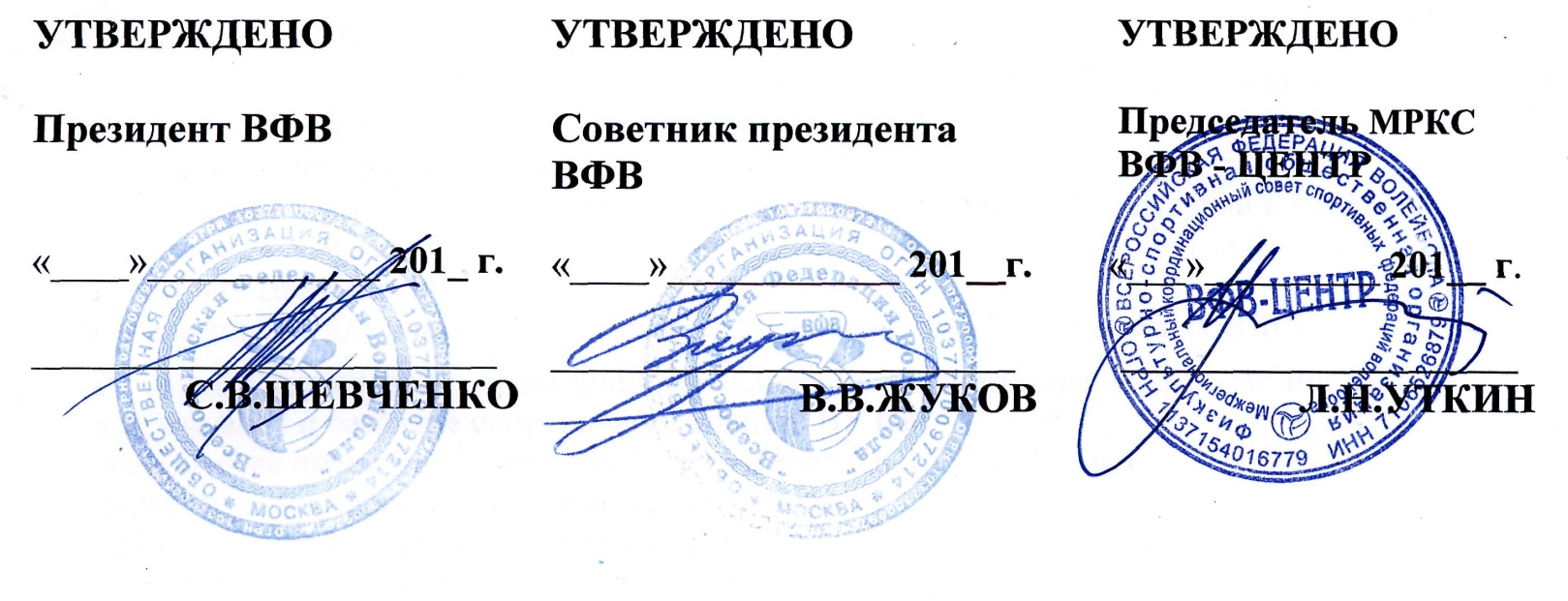 Президент ВФВ«____»____________ 2014 г.________________________С.В.ШЕВЧЕНКОУТВЕРЖДЕНОСоветник президента ВФВ«____»____________ 2014 г.________________________В.В.ЖУКОВ   УТВЕРЖДЕНО   Председатель МРКС   ВФВ - ЦЕНТР   «25»  мая   2014 г.   ____________________Л.Н.УТКИН№ п/пСудейская бригадаОплатаОплатаЗа один день:За один день:ГСК1-2 игры в день3 и более игр в день1Судья-инспектор220024002Главный судья220024003Главный секретарь110012004Зам.главного судьи11001200За одну игру:За одну игру:5Первый-второй судья100010006Судья-секретарь5005007Судья на линии5005008Судья-информатор совмещает с судьёй-оператором настольного табло5005009судья-оператор электронного табло,секретарь либеро50050010Подавальщики мячейПротиральщики площадки120120№ № п/пФамилияИмя иОтчество(полностью)Числомесяци годрожд.Спортив.званиеразрядС какогогода вкоманде№ игрокаРост№ лицензии№ документакем и когдавыдан(паспорт)Домашний адресПодписьврача ипечать фкдиспансерапротивкаждой фамилииПрохож-дение врача через полгода123456789101112123456789101112131415161718№ № п/пФамилияИмя иОтчество(полностью)ЧисломесяцгодрожденияДолжностьвкомандеОбразованиеС какогогода вкомандеСтажтренерскойработыЗвание№ документакем и когдавыдан(паспорт)Домашний адрес123456789101234